หลักฐานแสดงข้อมูลตัวชี้วัด2.2.2.1 ขยะจากเศษอาหาร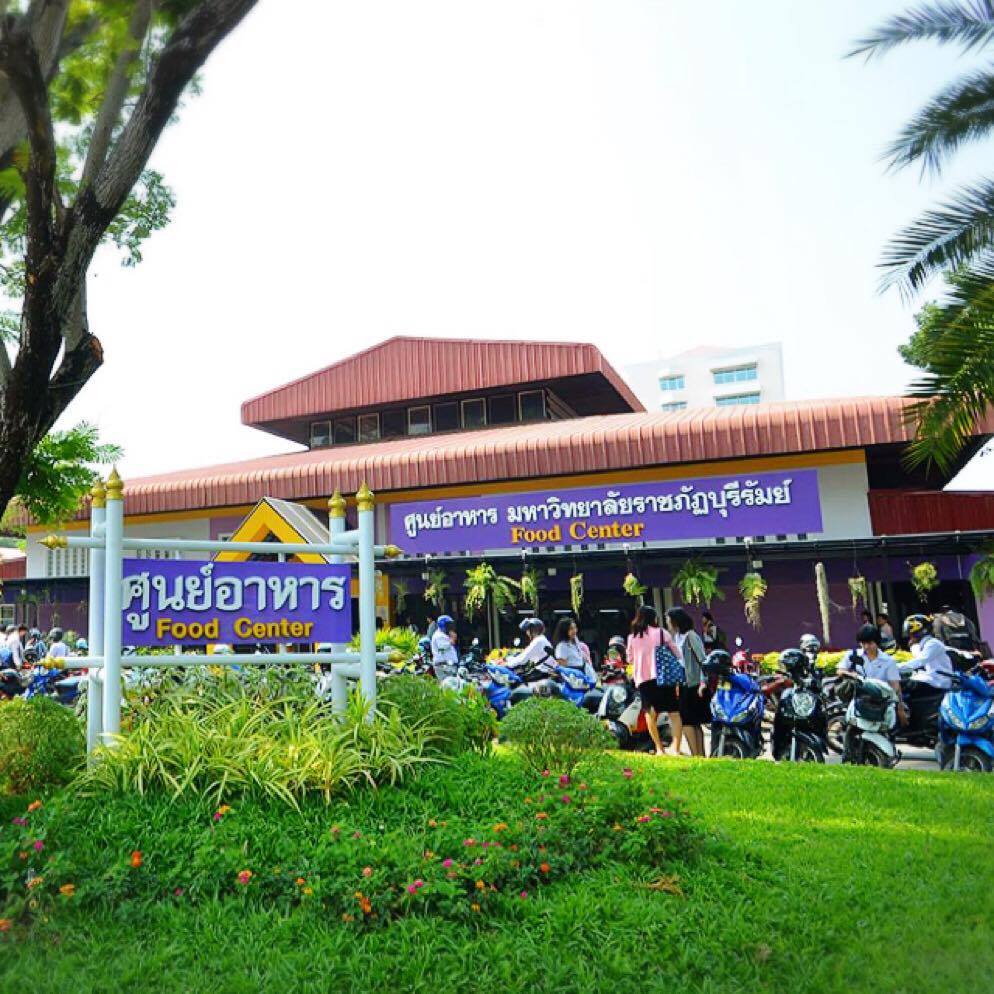 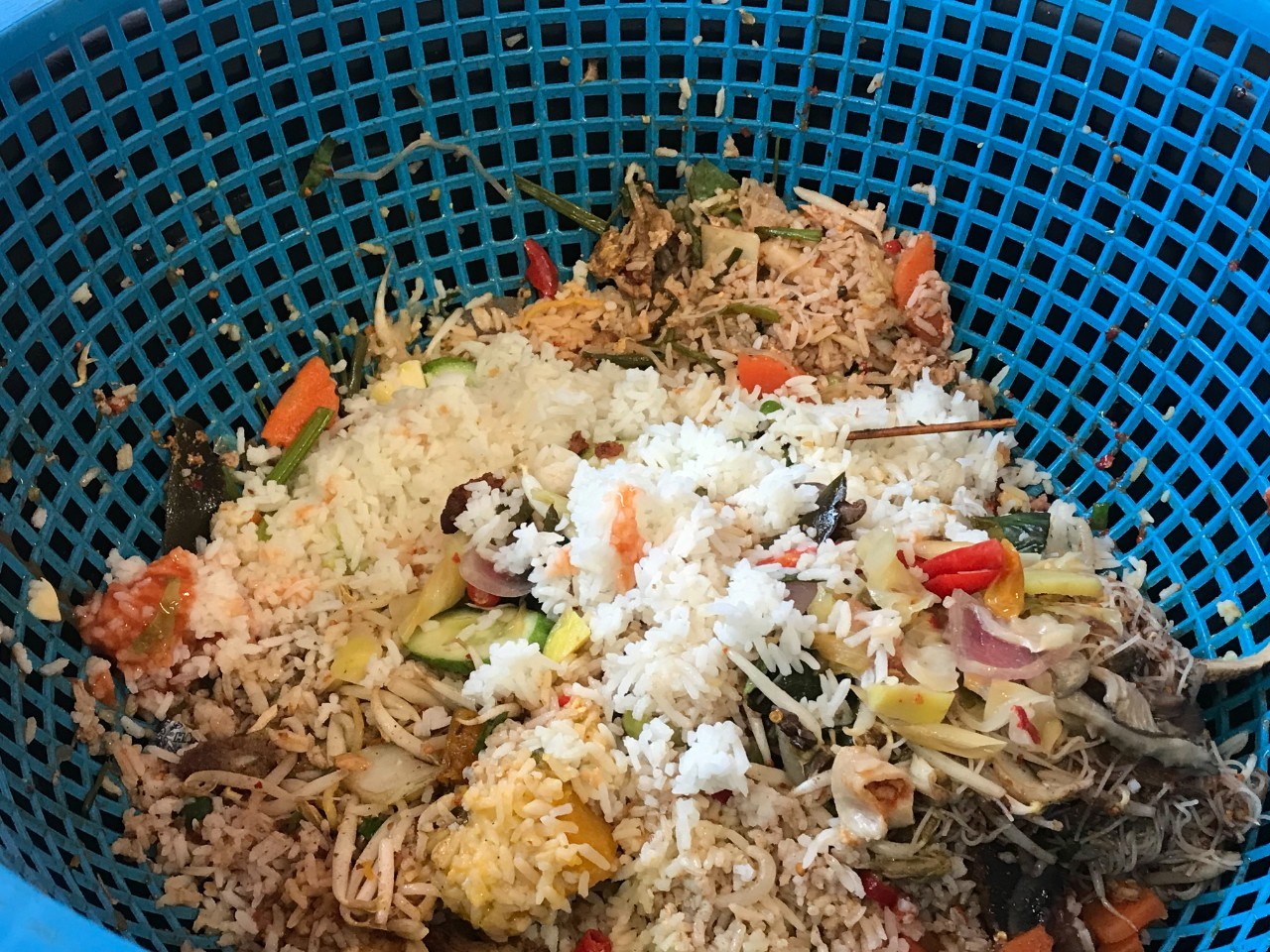 